Charleston Day School2020 Summer Reading ListRising Second GradersDear Parents of Rising Second Graders,Daily reading practice is a key component on the journey to independent reading! Please help your child keep a record of summer reading on the attached form.  There is a recommended book list included, but please don’t feel limited to this list.  Allow your child’s interests to direct his/her reading selections and encourage curiosity and exploration! Reading aloud to your child while modeling fluency and expression creates a positive reading experience, expands your child’s vocabulary, and encourages listening on a higher level.  Picture books provide a rich visual experience for all ages.  Please encourage your child to linger over the illustrations and look for context clues and visual messages that might not be included in the text (mood, style, setting, time period, etc.). With nonfiction, help your child recognize text features like headings, BOLD or italicized print, photograph captions, charts and graphs, table of contents, and glossary. These are key ingredients that help the reader understand the topic and the organization of the information presented.A minimum of ten books is required, but more is encouraged! Please help your child select a mixture of fiction and nonfiction.  Return the book log to your child’s teacher in August.  We will use it with a fun activity the first week of school.  Please help your child continue to develop the love of reading in a nurturing, low key, stress-free, summer atmosphere!  Many thanks,Jane Bullard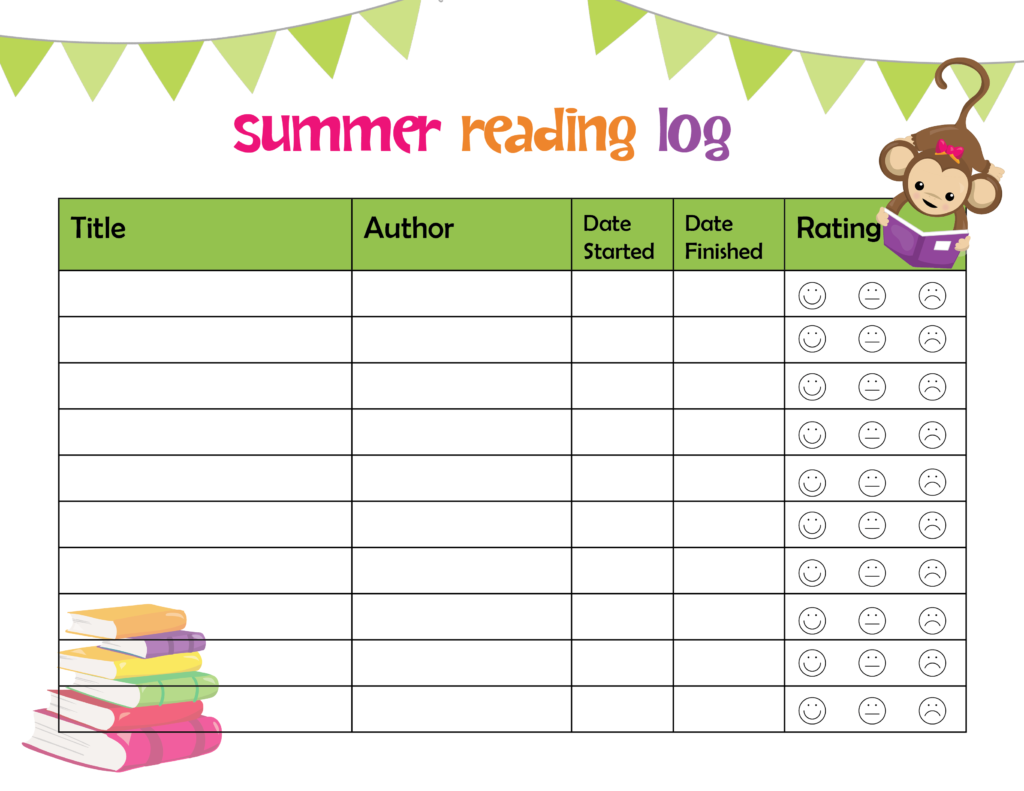 * Add more pages as neededSecond Grade Summer Reading List Suggestions:Amal Alma and How She Got Her Name   By Juana Martinez-Neal Born to Ride: A Story About Bicycle Face  By Larissa Theule Brave Ballerina: The Story of Janet Collins  By Michelle Meadows Can I Be Your Dog? By Troy Cummings The Day You Begin  By Jacqueline WoodsonFriends Stick Together  By Hannah E. Harrison Giraffe Problems By Jory John Hidden Figures: The True Story of Four Black Women and the Space Race  By Margot Lee Shetterly Love, Z By Jessie Sima The Magician’s Hat By Malcolm Mitchell Misunderstood Shark By Ame Dyckman Mixed: A Colorful Story By Arree Chung Pipsqueaks, Slowpokes, and Stinkers: Celebrating Animal Underdogs By Melissa Stewart Planting Stories: The Life of Librarian and Storyteller Pura Belpré By Anika Aldamuy Denise Remarkably You By Pat Zietlow Miller The Remember Balloons By Jessie OliverosRescue and Jessica: A Life-Changing Friendship  Jessica Kensky and Patrick Downes Shaking Things UpBy  Susan Hood Sleepy, the Goodnight Buddy By Drew Daywalt We Don’t Eat Our Classmates By Ryan T. Higgins More Choices:BiographiesAdler, David A.		A Picture Book of…series of biographiesVarious Authors	Ready-to-Read Childhood of Famous AmericansVarious Authors		Ready-to-Read Stories of Famous AmericansVarious Authors		Legendary Heroes of the Wild WestVarious Authors		Dorling Kindersley Readers – biography seriesVarious Authors		Step-Into-Reading – biography seriesHistorical FictionOsborne, Mary Pope		The Magic Treehouse seriesMysteriesPreller, James			Jigsaw Jones seriesQuackenbush, Robert M. 	Detective Mole seriesSobol, Donald J. 		Encyclopedia Brown seriesCole, Joanna			The Magic School Bus series	Grolier’s Publishers		Nature’s Children seriesReady-to-Read 			Pets to the Rescue seriesStevens, Gareth, Pub.		The New Creepy Crawly Collection seriesSecrets of the Animal World series					Animal Magic for Kids series						The Wonder of….animal series	Smithsonian			Soundprints Read-and-Discover books					Backyard series					Oceanic Collection seriesVarious Authors			All Aboard Science ReadersVarious Authors   		Dorling Kindersley Readers